 АДМИНИСТРАЦИЯ 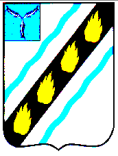 СОВЕТСКОГО МУНИЦИПАЛЬНОГО  РАЙОНА САРАТОВСКОЙ ОБЛАСТИ	 ПО С Т А Н О В Л Е Н И Е	 от  18.05.2015  №   418 р.п. Степное Об утверждении места массового отдыха  населения р.п. Степное у воды в 2015 году   целях  обеспечения  безопасности  людей  на  водоемах  Степновского муниципального  образования  в  2015  году,  на  основании  постановления Правительства  Саратовской  области  от  11  сентября  2007  года    №  316-П,                        соответствии  с  актом  выбора  и  обследования  места  массового  отдыханаселения у воды в р.п. Степное от 01.09.2011 года, руководствуясь Уставом Степновского  муниципального  образования  и  Уставом  Советского муниципального района, администрация Советского муниципального района ПОСТАНОВЛЯЕТ:  Утвердить в 2015 году место массового отдыха населения р.п.Степное у воды на пруду «Центральный» как пляж – солярий.    Директору  МКУ  «Административно-хозяйственный  отдел  органов местного самоуправления Советского муниципального района» В.Ф. Шустовой установить аншлаг «Купаться запрещено!» и обеспечить проведение работ по благоустройству пляжа – солярия с ежедневной очисткой его территории от бытового мусора в течение всего периода пляжного сезона 2015 года.   Контроль  за  выполнением  данного  постановления  возложить  на председателя  комитета  по  вопросам  строительства,  ЖКХ  и  обеспечении безопасности  жизнедеятельности  населения  администрации  Советского муниципального района.    Постановление вступает в силу со дня его подписания. Глава администрации Советского муниципального района                                               С.В.Пименов Р.К. Захитов 5-00-41	  